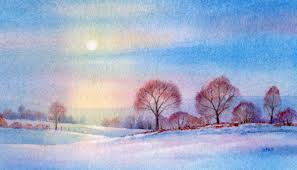 Newsletter 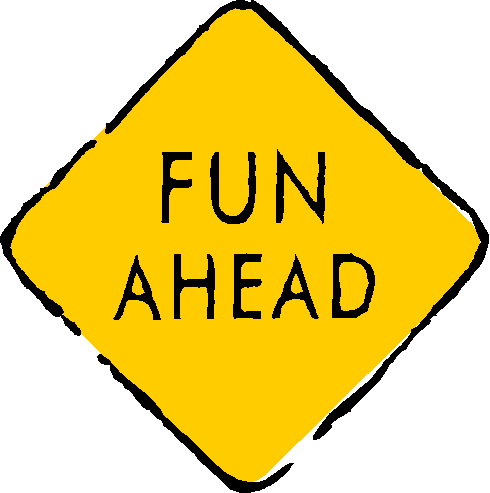 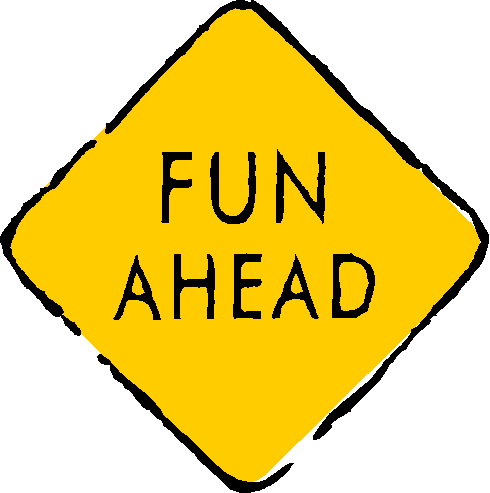 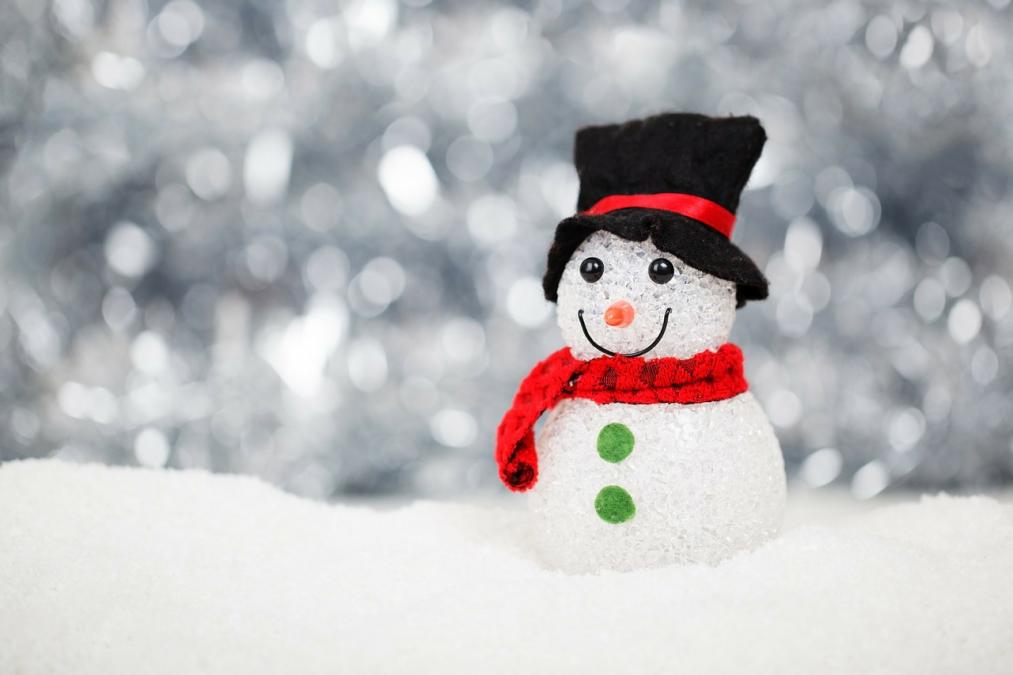 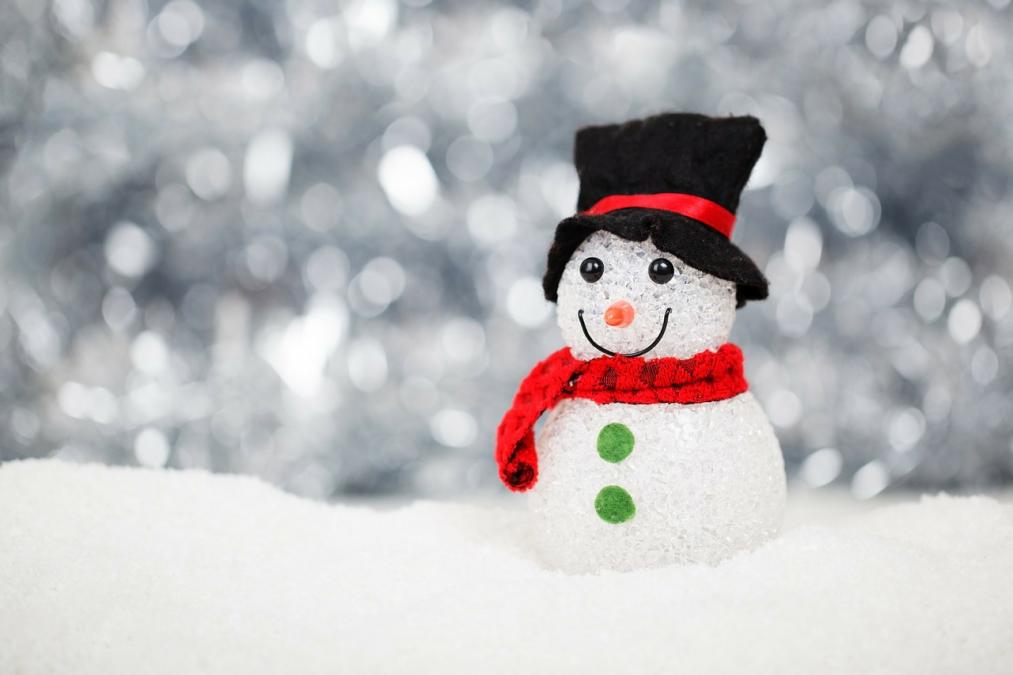 